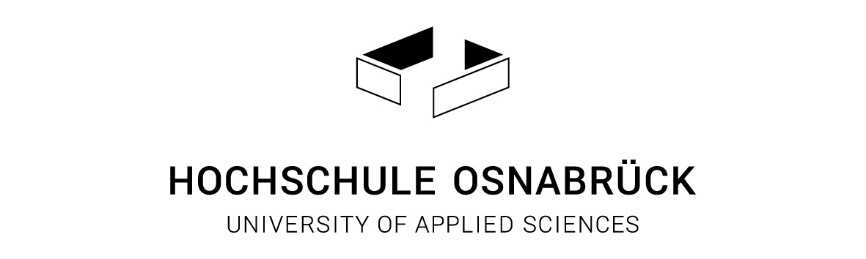 FakultätIngenieurwissenschaften und InformatikHausarbeit im FachObjektorientierte AnalyseUND DESIGN <Genauer Titel der z. B. wichtige Technologien enthält>Dies ist der Vorschlag für den Aufbau einer Hausarbeit in der Veranstaltung OOAD. Diese Vorlage muss nicht verwendet werden. Das Layout ist ebenfalls ein Vorschlag, der u. a. genutzt werden kann, um zu klären, was der Inhalt einer Seite sein kann.Dies ist kein Beispiel für eine perfekte Word-Struktur, u. a. müssen Unterkapitel manuell nummeriert werden.Die Vorlage macht deutlich, dass OOAD zumindest die drei Gebiete Anforderungen, Modellierung bzw. Design und Implementierung enthält. Dabei ist die Implementierung nur ein Teilgebiet von OOAD und zeigt im Wesentlichen nur die systematische Umsetzbarkeit des gewählten Designs.Diese Vorlage ist eine Ergänzung von [@Afo].Hinweise stehen in <spitzen> Klammern und sind natürlich zu löschen. Diese Seite ist vor der Abgabe zu entfernen.Einleitung<Jedes Hauptkapitel beginnt zumindest mit einem Überblick, was warum enthalten ist.>1.1 Aufgabenstellung<Erklärung der gewählten Aufgabenstellung, noch ohne technische Details. Klare Formulierung, was gemacht werden soll, d. h. welche Ziele erfüllt werden sollen>1.2 Aufbau der Hausarbeit< Dieser Absatz beschreibt kurz bis sehr kurz die Gliederung der Arbeit.>Grundlagen<Abhängig vom Inhalt der Arbeit können hier die benutzten Technologien, eventuell genutzte existierende Projekte oder Ähnliches vorgestellt werden.Dieses Kapitel kann mit eigenen Beispielen sehr detailliert sein, dann müssen keine Detailerklärungen im Implementierungskapitel erfolgen. Es werden dann Rückwärtsverweise dort genutzt. Alternativ kann dieses Kapitel kompakter sein, dann gibt es detailliertere Erklärungen im Implementierungskapitel. Vorwärtsverweise sind (wie immer) zu vermeiden.><Hinweis: Jedes Kapitel beginnt auf eigener Seite.>Anforderungsanalyse<In diesem Kapitel befinden sich die Ergebnisse der Anforderungsanalyse. Sollten Sie inkrementell vorgehen und dies unbedingt dokumentieren wollen, ist eine Unterteilung in Unterkapitel mit Inkrementen möglich. Alternativ erwähnen Sie nur im Kapitel zur Implementierung, welche Inkremente Sie durchlaufen haben. Durch die relativ kurze Bearbeitungszeit, können Sie ohne Abwertung natürlich auch auf Inkremente verzichten. Da es sich um eine kleine Fallstudie handelt, ist es durchaus möglich, dass es nur einen Use Case gibt.>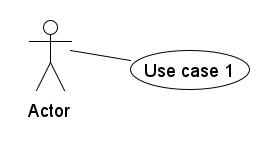 Abbildung 1: Überblick über Funktionalität<Abbildungen sind durchnummeriert und haben einen „sprechenden“ Titel. Jede Abbildung, wie Abbildung 1, wird mindestens einmal im Fließtext erwähnt. Die Schrift in Diagrammen ist ähnlich groß wie im Fließtext.Generell können Code-Schnipsel und Tabellen auch als Abbildungen behandelt werden, alternativ sind weitere Kategorien einzuführen. Code sollte klar lesbar sein, so dass Bildschirmfotos oft kritisch sind.Nur wenn Sie Abbildungen aus anderen Quellen übernehmen bzw. diese stark aus anderen Quellen motiviert sind, steht bei direkter Übernahme die Quelle direkt und sonst ein „nach [Quelle]“ hinter dem Abbildungstitel.>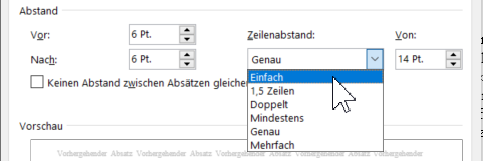 Abbildung 2: Zeilenabstand für Abbildungen anpassen<In dieser Vorlage ist ein fester Zeilenabstand eingestellt, der das Schriftbild deutlich ruhiger macht. Diese Einstellung ist für Abbildungen unter „Absatz“ z. B. auf „Einfach“ abzuändern, wie es Abbildung 2 andeutet.> Modellierung<In diesem Kapitel befinden sich die Ergebnisse der Klassenmodellierung. Die mit verschiedenen Arten von UML-Diagrammen dokumentiert wird. Der auch passende Titel „Design“ wird hier nicht genutzt, um eine Verwechslung mit dem Oberflächen-Design, ebenfalls einer Modellierungsaufgabe, zu vermeiden.>Implementierung<In diesem Kapitel befinden sich die Ergebnisse der Implementierung, dabei werden nur wichtige Ergebnisse z. B. mit Quellcode und weiteren Diagrammen vorgestellt. Der vollständige Code befindet sich, wenn sinnvoll als Eclipse-Projekt, im Zip-File der Abgabe.>Validierung<In diesem Kapitel befinden sich die Ergebnisse der Validierung, dabei werden die erzielten Ergebnisse überprüft. Dies beinhaltet mindestens eine Erklärung, inwiefern die Anforderungen erfüllt werden. Dabei kann es durchaus ohne Notenabzug passieren, dass es einzelne Anforderungen gibt, die nicht oder nur teilweise erfüllt werden, da sich z. B. die Umsetzung als mit dem ausgewählten Framework nicht durchführbar herausgestellt hat.Sollten weitere Qualitätssicherungsmaßnahmen durchgeführt worden sein, sind sie hier ebenfalls zu dokumentieren.>Abschlussbetrachtungen<Einleitung>7.1 Zusammenfassung<Auf maximal einer Seite werden die wesentlichen Ergebnisse der Hausarbeit zusammengefasst. Dies beginnt mit einer kurzen Darstellung der gewählten Aufgabenstellung. Zusammenfassungen sind immer so zu schreiben, dass sie ohne diese Hausarbeit lesbar sind.>7.2 Ausblick< Hier wird beschrieben, welche weiteren Schritte mit dem erreichten Ergebnis durchgeführt werden sollen. Hier können wieder Kreativität und Systematik gezeigt werden.>7.3 Fazit< Dieser optionale Absatz beschreibt kurz welche persönlichen Kenntnisse und Erfahrungen gemacht wurden. Dies ist die einzige Textstelle, in denen die Vokabeln „ich“ bzw. „wir“ genutzt werden dürfen.><Die Seitennummer unten auf dieser Seite gibt die Anzahl der fachlichen Seiten an. Auf diese Zahl beziehen sich etwaige Vorgaben.>Verantwortlichkeiten<Generell kann es mehrere Anhänge geben, die mit Großbuchstaben nummeriert werden, die Anhänge A - D sind verpflichtend. Wird Ihr Ergebnis nicht in Form eines Eclipse-Projekts abgegeben, ergänzen Sie kurze Hinweise zur Installation einer Umgebung und des Projektes.>Die Verantwortlichkeiten für die Implementierung stehen jeweils in der Dokumentation des Quellcodes.<Sie sollten sich vorstellen können, warum Nase3 bei dieser Abgabe zu einem persönlichen Gespräch gebeten werden würde.>Abgabe<Hier steht der Inhalt des abgegebenen Zip-Verzeichnisses. Im Verzeichnis Literatur sind nur zugängliche Quellen abzulegen. Bei Web-Seiten kann z. B. in Firefox die Erweiterung SingleFile genutzt werden, die alle Informationen einer Web-Seite in einem HTML-Dokument zusammenfasst. Denken Sie daran größere Abgaben über NetCase oder ähnliche Systeme zu machen, bei denen ich mit einem Download in einem Schritt Ihre Zip-Datei herunterladen kann.>Stundenzettel<Die Abgabe ist verpflichtend, geht aber nicht in die Note ein. Die Werte werden u. a. für statistische Zwecke genutzt, um den realen Aufwand von Studierenden zu ermitteln. Die hier gezeigte Tabelle ist recht grob und könnte thematisch weiter untergliedert werden. Man beachte, dass echte Arbeitsstunden anzugeben sind, dazu gehören z. B. Zeiten zur Anreise und Abreise nicht.>Erklärung<Es reichen eingescannte Unterschriften aus.>Hiermit versichern wir, dass wir diese Hausarbeit selbständig verfasst und keine anderen als die angegebenen Quellen und Hilfsmittel benutzt haben.Datum: 					......................................................(Unterschrift)Datum: 					......................................................(Unterschrift)Datum: 					......................................................(Unterschrift)Literaturverzeichnis<Natürlich nur genutzte Quellen, hier sind Beispiele. Oftmals lohnt der Aufwand nicht, nach einem guten Werkzeug für Word zu suchen, um Quellen zu verwalten. Dies kann manuell geschehen.Dies ist eine Word-Tabelle, also Ergänzungen mit „Zeilen einfügen“.>Weblinks zuletzt abgerufen am 22.6.2020. Autoren:<Name Nase1><Matrikelnummer Nase1><Name Nase2><Matrikelnummer Nase2><Name Nase3><Matrikelnummer Nase3>Abgabedatum:30.2.2020ArtefaktverantwortlichmitwirkendmitwirkendKapitel 1,4,6,7Nase1Nase2Nase3Kapitel 2,3,5Nase2Nase1Nase3AnforderungsanalyseNase2Nase1Nase3ModellierungNase1Nase2VerzeichnisInhalt/HausarbeitDiese Hausarbeit im Originalformat (docx, tex, …) und als PDF/QuellcodeDie entstandenen Projektergebnisse, typischerweise als Eclipse-Projekt mit eingebundenen Erweiterungen bzw. Bibliotheken/Literaturbenutze Webseiten und weitere Quellen……NameStundenNase158 hNase270 hNase364 h[@Afo]S. Kleuker, Anforderungen an Abschlussaufgaben, http://home.edvsz.hs-osnabrueck.de/skleuker/querschnittlich/AnforderungenAbschlussarbeit.pdf [@AOW]Apache OpenWebBeans, https://openwebbeans.apache.org/ [@VSC]Visual Studio Code – Code Editing, Redefined, https://code.visualstudio.com/ [@Wel]Weld:Home, https://weld.cdi-spec.org/ [BSS08]H. Balzert, M. Schröder, C. Schäfer, U. Kern, Wissenschaftliches Arbeiten – Wissenschaft, Quellen, Artefakte, Organisation, Präsentation, W3L-Verlag, Herdecke, Witten, 2008[Kle18]S. Kleuker, Grundkurs Software-Engineering mit UML, 4. aktualisierte Auflage, Springer Vieweg, Wiesbaden, 2018[Kle19]S. Kleuker, Qualitätssicherung durch Softwaretests, 2. aktualisierte und erweiterte Auflage, Springer Vieweg, Wiesbaden, 2019[Uel19]M. Uelschen, Software Engineering Paralleler Systeme, Springer Vieweg, Wiesbaden, 2019